ОБЩЕСТВО С ОГРАНИЧЕННОЙ ОТВЕТСТВЕННОСТЬЮ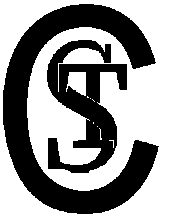 «СаТиКом»                    . Оренбург, ул. Мусы Джалиля 6, тел/факс: +7 (3532)98-59-27 26.10.2015г.Управление Федеральной антимонопольной службы
по Ямало-Ненецкому автономному округу629001, Тюменская обл., ЯНАО
г.Салехард, ул. Губкина, д.13(34922)3-41-26/(34922)3-47-08 to89@fas.gov.ruЗаказчикДепартамент государственного заказа Ямало-Ненецкого автономного округа629008, Ямало-Ненецкий АО, г. Салехард, ул. Чубынина, 14 7-34922-51153detasm@goszakaz.gov.yanao.ru Ответственное лицо: ЗаявительООО «СаТиКом»Адрес места нахождения/Почтовый адрес:г. Оренбург, ул. Мусы Джалиля,6E-mail: satikom11@mail.ruТел./факс: 7 (3532) 98-59-27Электронная площадка: http://www.sberbank-ast.ru   ЖАЛОБАна положения аукционной документации16.10.2015 г. на сайте: http://sberbank-ast.ru было размещено извещение о проведение аукциона № 0190200000315009324.Дата и время окончания подачи заявок – 03.11.2015  09:00.Наименование объекта закупки: Поставка лекарственных препаратов. В Техническом задании к аукциону  указано следующее:Заявитель считает, что указанные Заказчиком технические характеристики Товара существенно ограничивают конкуренцию. В ГРЛС зарегистрированы всего 94 наименования лекарственных средств с МНН Цефтриаксон, имеющие характеристику «порошок для приготовления раствора». Кроме того, среди препаратов, с МНН Цефтриаксон порошок для приготовления раствора только препарат Цефтриабол, Производитель: Общество с ограниченной ответственностью "АБОЛмед", обладает указанными Заказчиком характеристикам, а именно  «...Должен быть эффективен при инфекциях, вызванных Salmonella spp. Shigella spp. (в отношении этих возбудителей должны отсутствовать «клиническая зависимость неизвестна»). Должен применяться без ограничений у больных с нарушением функции печени или почек (кроме случаев печеночной/почечной недостаточности). Не должен быть противопоказан у новорожденных с гипербилирубинемией..»   – все остальные препараты либо не имеют указаний, либо имеют не все показатели указанные Заказчиком, см. ниже: Согласно данным официального сайта «Государственный реестр лекарственных средств»  препарат Цефтриабол, Производитель: Общество с ограниченной ответственностью "АБОЛмед" полностью совпадает с заявленными характеристиками: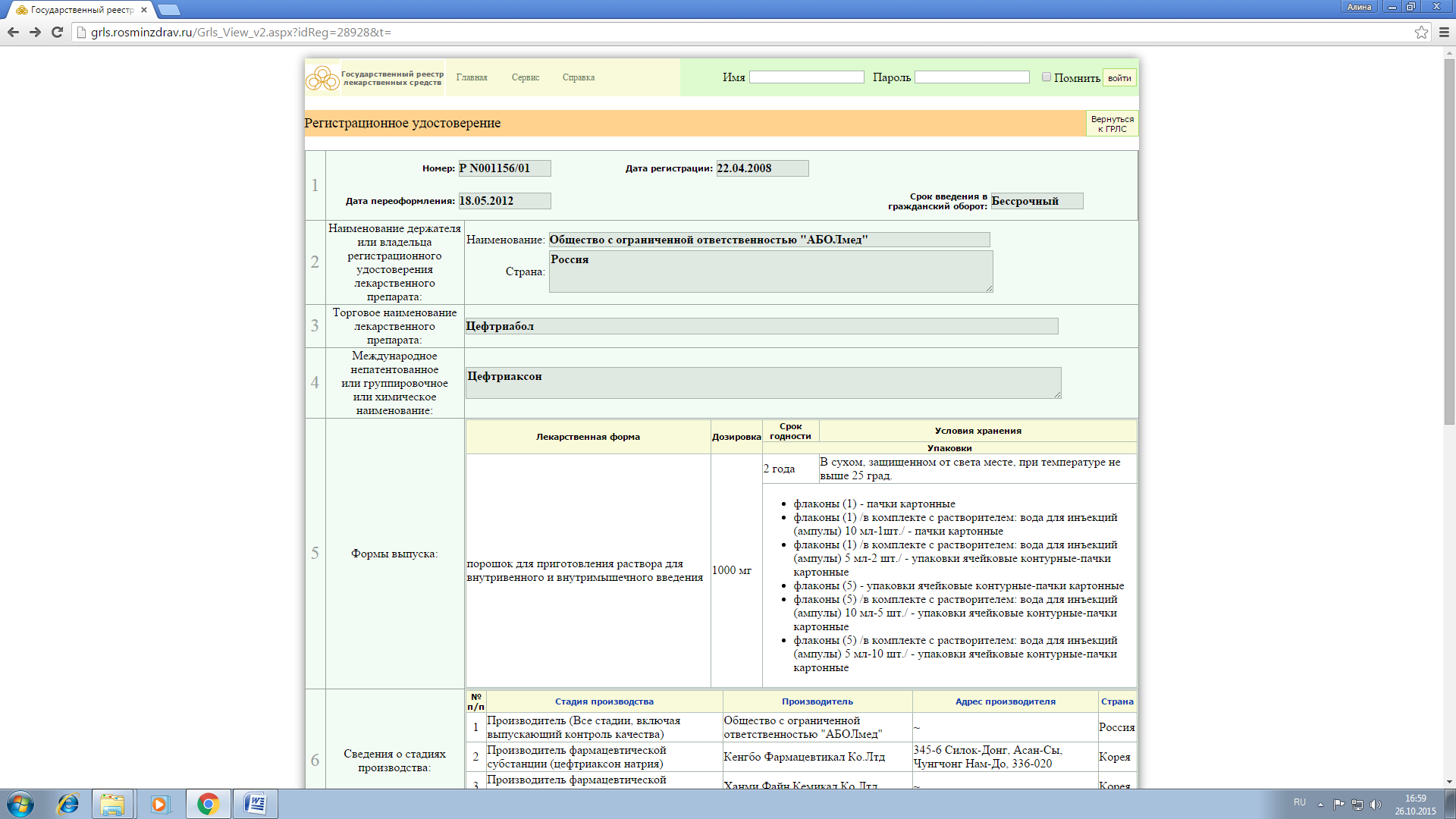 «…Должен быть эффективен при инфекциях, вызванных Salmonella spp. Shigella spp. (в отношении этих возбудителей должны отсутствовать «клиническая зависимость неизвестна»).»В инструкции на лекарственный препарат Цефтриабол указано: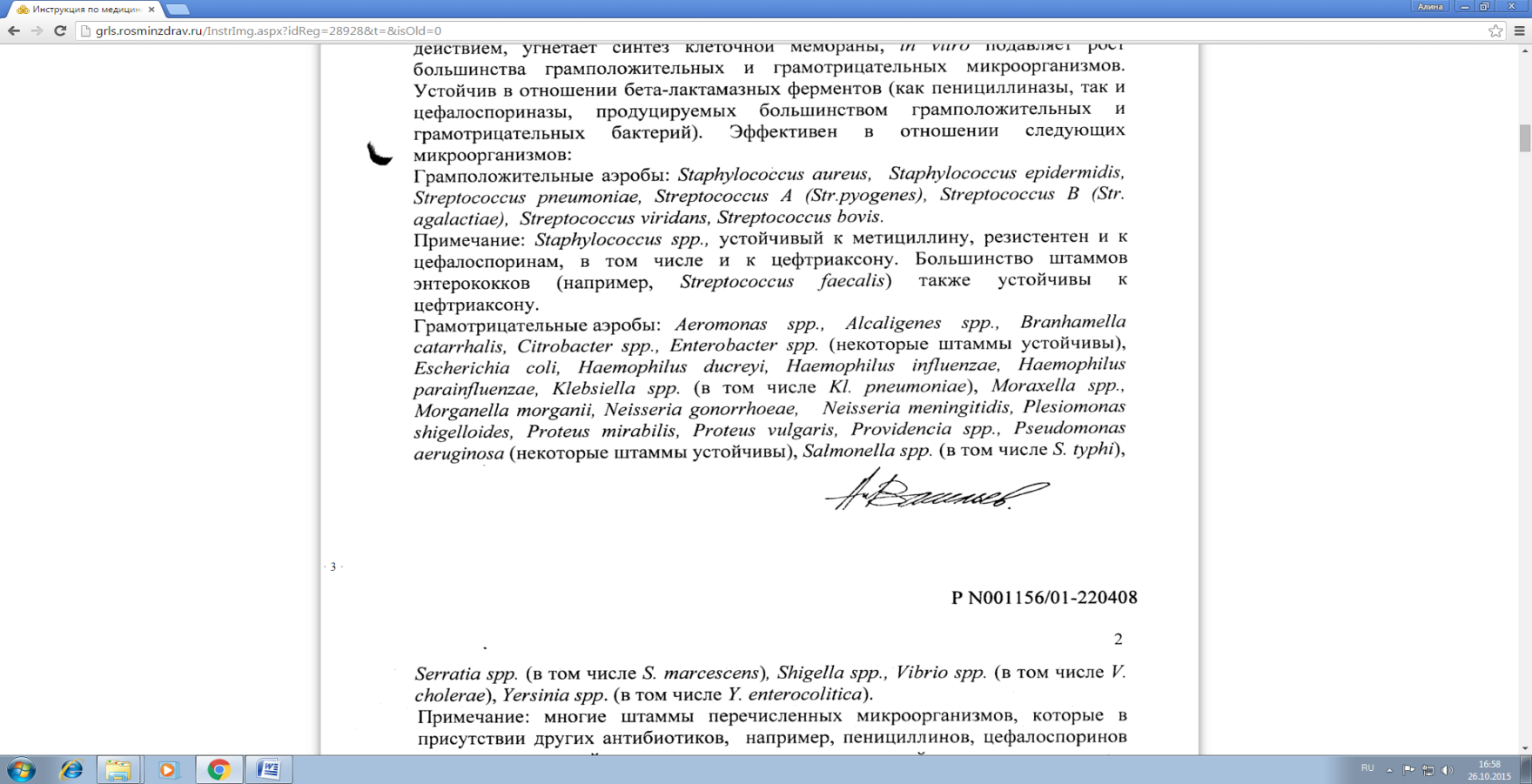 «…Должен применяться без ограничений у больных с нарушением функции печени или почек (кроме случаев печеночной/почечной недостаточности..Не должен быть противопоказан у новорожденных с гипербилирубинемией. »В инструкции на лекарственный препарат Цефтриабол указано: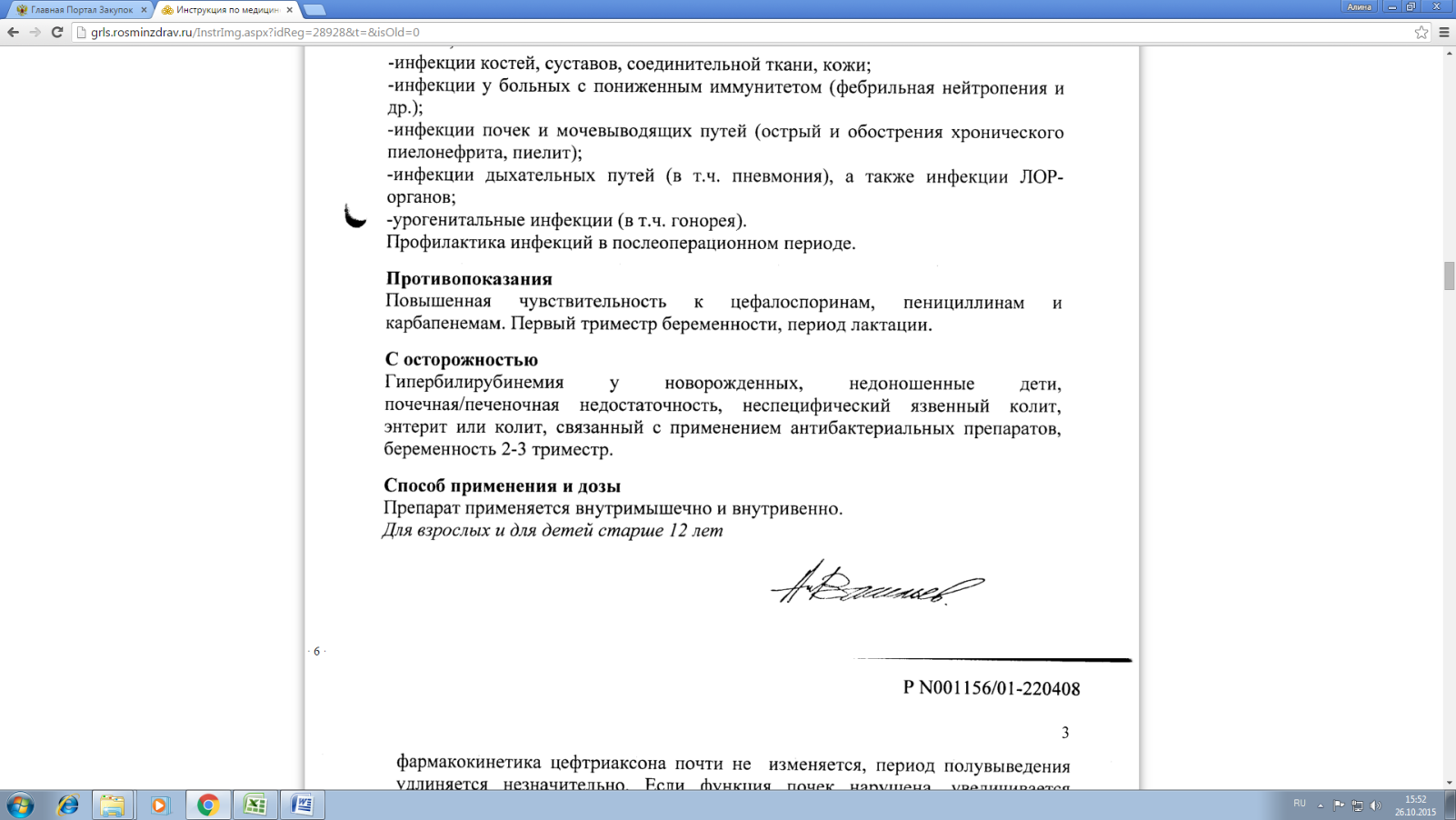 Путем сопоставления характеристик, в совокупности заявленным требованиям отвечает только один из зарегистрированных препаратов, а именно Цефтриабол, Производитель: Общество с ограниченной ответственностью "АБОЛмед", что нарушает как положение Закона о контрактной системе, так и Закона о защите конкуренции.Следовательно, Заказчик составил описание предмета закупки таким образом, что под требуемые им характеристики попадает только 1 препарат – это Цефтриабол, Производитель: Общество с ограниченной ответственностью "АБОЛмед". Производители и поставщики иных препаратов с МНН Цефтриаксон лишены возможности участвовать в закупке.          ФАС России в своем Письме № АК/28644/15 от 09.06.2015г. «О рассмотрении обращения» указал на типичные примеры ограничения количества участников закупки лекарственных препаратов, выражающиеся в указании в документации терапевтически не значимых характеристик, соответствующих конкретным торговым наименованиям лекарственных препаратов, без возможности поставки эквивалентного товара. В соответствии со ст. 33 Федерального закона от 05.04.2013 № 44-ФЗ «О контрактной системе в сфере закупок товаров, работ, услуг для обеспечения государственных и муниципальных нужд» предусмотрено, что документация об аукционе не может содержать указания в отношении товарных знаков, знаков обслуживания, фирменных наименований, патентов, полезных моделей, промышленных образцов, наименование места происхождения товара или наименование производителя, а также требования к товарам, информации, работам, услугам при условии, что такие требования влекут за собой ограничение количества участников закупки.В соответствии с пп. 1, 2 ст. 64 Федерального закона от 05.04.2013 № 44-ФЗ «О контрактной системе в сфере закупок товаров, работ, услуг для обеспечения государственных и муниципальных нужд» Документация об электронном аукционе наряду с информацией, указанной в извещении о проведении такого аукциона, должна содержать следующую информацию:1) наименование и описание объекта закупки и условия контракта в соответствии со статьей 33 настоящего Федерального закона, в том числе обоснование начальной (максимальной) цены контракта;2) требования к содержанию, составу заявки на участие в таком аукционе в соответствии с частями 3 - 6 статьи 66 настоящего Федерального закона и инструкция по ее заполнению. При этом не допускается установление требований, влекущих за собой ограничение количества участников такого аукциона или ограничение доступа к участию в таком аукционе.Исходя из вышеизложенного, считаем, что заказчиком нарушены нормы законодательства РФ,  что ограничивает количество участников аукциона.Настоящей жалобой, на основании вышеизложенногоПРОШУ:1.Признать настоящую жалобу обоснованной.2. Приостановить размещение государственного заказа по открытому аукциону.3. Вынести предписание об устранении допущенных нарушений путем внесения изменений в аукционную документацию.Приложение: Копия Письма ФАС РФ от 09.06.2015г. № АК/28644/15Генеральный директорООО «СаТиКом»                                                                              Е.А. Павлова№ п/пМННХарактеристикаЕд. изм.Коли-чество 1ЦефтриаксонПорошок для приготовления раствора для внутривенного и внутримышечного введения. В 1 стеклянном флаконе содержится 1 г. стерильного порошка (без кристаллов) цефтриаксона в виде натриевой соли. В упаковке картонной 1 флакон. 1. 1.Должен быть эффективен при инфекциях, вызванных Salmonella spp. Shigella spp. (в отношении этих возбудителей должны отсутствовать «клиническая зависимость неизвестна»). 2Должен применяться без ограничений у больных с нарушением функции печени или почек (кроме случаев печеночной/почечной недостаточности). Не должен быть противопоказан у новорожденных с гипербилирубинемией.Уп. 2650